Application Form for Japan Trip 2015The information provided will be kept confidential, and will not be used for any other purposes except for the arrangement of Japan Trip 2015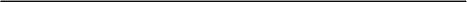 Basic informationSpecial ConsiderationsOtherFirst nameMiddle name (if applicable)Last NameDepartment / Degree programData of Birth (DD/MM/YY)Email addressPhone numberAddress in BostonNationalityDo you have any restrictions for food (allergies, religious, etc)?     Yes / NoIf Yes, Please specify in detail:Do you have any medical or other issues that may arise during the trip, that you would like the committee members to be aware of?     Yes / NoIf Yes, Please specify in detail:If you have any specific activities you will be interested in doing in Japan, or any other comments, please let us know!!